.Vous pouvez également faire la danse en contra ! (face à face)Démarrer la danse sur les paroles (environ 32 comptes)[1-8]        HEEL x2, TOGETHER, HEEL x2, TOGETHER, POINTS (BACK & FDW), POINT SWITCHES[9-16]      CROSS ROCK, SIDE ROCK, BEHIND, SIDE, CROSS SHUFFLERestart ici au 5ème mur[17-24]    STEP SIDE, TOGETHER, FULL TURN, WALK, WALK, TRIPPLE STEP[25-32]    ROCK STEP, SAILOR STEP ¼ TURN, HEEL SWITCHES, STEP ¼ TURNChorégraphie écrite pour l’anniversaire des clubsLes Tiags64 de Jurançon & Les Eagles 117 de Auseviellequi fête leur 10 ans à  Jurançon (64) le 05/10/19Légende : PD = pied droit / PG = pied gauche / D = droite / G = gauche / PdC = poids du corpsChorégraphie originale qui seule fait foi.Restez vous-même, dansez en toute simplicité …Fast Cars Slow Kisses (fr)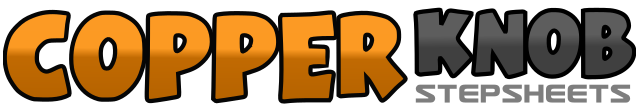 .......Compte:32Mur:2Niveau:Novice.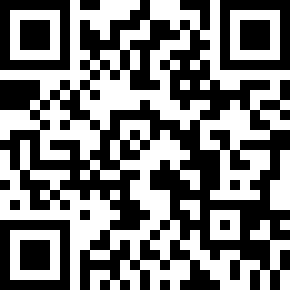 Chorégraphe:Arnaud Marraffa (FR) - Octobre 2019Arnaud Marraffa (FR) - Octobre 2019Arnaud Marraffa (FR) - Octobre 2019Arnaud Marraffa (FR) - Octobre 2019Arnaud Marraffa (FR) - Octobre 2019.Musique:Fast Cars Slow Kisses - Aaron WatsonFast Cars Slow Kisses - Aaron WatsonFast Cars Slow Kisses - Aaron WatsonFast Cars Slow Kisses - Aaron WatsonFast Cars Slow Kisses - Aaron Watson........1-2Taper le talon PD devant 2 fois&3-4Ramener le PD coté PG avec PdC, taper le talon PG devant au sol 2 fois&5-6Ramener le PG coté PD avec PdC, pointer PD derrière, pointer PD devant7&8Pointer PD à D, ramener PD coté PG avec PdC, pointer PG à G (PdC sur PD)1-2Croiser PG devant PD en basculant PdC, revenir sur PD3-4Poser PG à G en basculant PdC sur PG, revenir sur PD5-6Croiser PG derrière PD, poser PD à D7&8Croiser PG devant PD, poser PD à D, croiser PG devant PD1-2Poser PD à D, rassembler PG coté PD avec PdC3-4½ tour à G poser PD derrière, ½ tour à G poser PD devant5-6Marche PD devant, marche PG devant7&8Pas chassé PD devant (PD, PG, PD)1-2Poser PG devant avec PdC, revenir sur PD3&4Croiser PG derrière PD, pivoter ¼ tour à G poser PD à D, poser PG devant avec PdC5&6Poser talon PD devant, rassembler PD coté PG (PdC sur PD) poser talon PG devant&7-8Rassembler PG coté PD avec PdC, poser PD devant, pivoter ¼ tour à G et revenir PdC sur PG